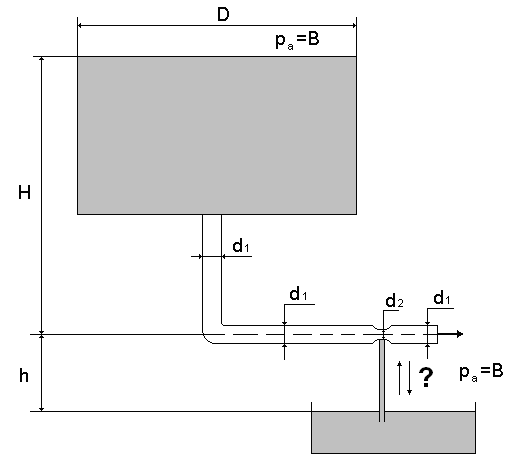 Задача       Из большого бака диаметром D , в котором уровень воды H поддерживается постоянным, через трубу с внутренним диаметром d1 и местным сужением d2 вытекает вода. Движение установившееся. В месте сужения  труба сообщается при помощи стеклянной трубки высотой h с баком, в который также налита вода. В стеклянной трубке – вода. Давление над большим и малым баками равно атмосферному В=105 Па. Определить, в каком направлении течет вода в стеклянной трубке. Жидкость считать идеальной,  d1<< D, d2<<D ,  весом столба жидкости d2 в месте сужения трубы пренебречь.   H = 75 мм, (d1/ d2) = 1.19, h = 0.34 м 